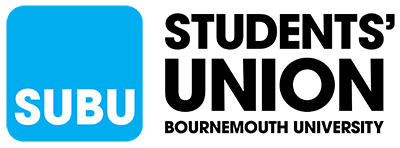 13 November 2019Funding Committee Meeting  Clubs and societies have several possible funding streams open to them including fundraising, sponsorships and applying to SUBU for funding.  SUBU Funding meetings are held to discuss funding requests that have been received.  These are conducting weekly in the first time and fortnight in the second and third and students from the club or society are invited to inform the discussion.Present: Lea Ediale (SU VP Activities), Jen Caldwell (Activities Coordinator), Kerry Dean (Student Participation) Funding Requested:CheerleadingFunding was requested for: Competition FundingThe decisions made were based on the following discussions.  Cheerleading were not in attendance today, however they did come and answer our questions at the previous impromptu meeting 071119:Cheerleading is a very expensive sport. The individual membership fee is very high (£270) and this covers kit.The competitions that are entered are also very expensive and cover all 88 members of the club.The Club have requested funding to cover the Hall Hire for training, Hostel Costs for the 88 members to attend ICC, Hostel Costs for 88 to attend Legacy, Transport to ICC (approx. 3000), Transport costs to Legacy (approx. 200) Competition entrance fees to Legacy and ICC, Music pricing, Cheer Equipment and Coaching course from UCC.Cheer are not given free access to Facilities at Bournemouth University, so we happily cover the costs for Sir David English rehearsal space.At the time for the meeting, the committee still had not any figures for the transport coaches to and from the competitions. We found it very difficult to justify paying for the travel and accommodation to competitions. This alone is very high and total 10% of the overall SUBU C&S budget. We cannot justify this cost.However, for the competition fees, as we do for other sports clubs, we are happy to help with the entrance fees and music fees.We are also happy to cover the equipment, which will benefit not just these students, but future students who will be introduced to Cheer.We understand that the Club will have to try to fundraise the additional expenses themselves, as well as find Sponsorship which we know they are trying to do with the help of Andy Elsey (Specsavers)The total funding requested was partially agreed and approved by all funding committee members present.Surf ClubFunding was requested for: Winter Surf TripThe decisions made were based on the following discussions.  Surf (Committee member Archie) attended:This is a very expensive trip for the Surf Club, currently each member would be paying £365 per Bournemouth University Student (no AUB students were considered in this request), with this funding the cost would be reduced to £265Archie explained that this trip would be the first opportunity for many students to experience real Surf in Fuerteventura, rather than the mediocre waves in Bournemouth.In the spirit of Student experience, we will fund £750, half the amount requested, but any future trips will be funded by club members themselves.The Surf Club did not end up using the previous Funding that they requested for BUCS fees due to the late entries.Surf do not intend to ask for any more funding from SUBU this year.The total funding requested was partially agreed and approved by all funding committee members present.Equestrian SocietyFunding was requested for: Venue Hire and Entry FeesThe decisions made were based on the following discussions.  Equestrian were not in attendance:£250 is requested for the hire of Bovington Equestrian Centre (includes horses, arena, heating, log cabin electricity and closure of the yard to run a competition against both Exeter and Plymouth.£50 is for food for 40 people.We are impressed that the Equestrian Society are doing so many of the smaller things themselves, preparing the food for all the attendees and covering all the other costs.We’re pleased that this is only the competitive side and that the club’s money will stay in their account and benefit all the members – not just those in the competition.Also, representing Bournemouth University at competition, we wish them luck. The total funding requested was agreed and approved by all funding committee members present.Dance SocietyFunding was requested for: Deposit for Poole LighthouseThe decisions made were based on the following discussions.  Dance attended:Dance are a 5star society and contribute lots to their members.Dance showed us their calculations for the University Dance Competition that they are hosting and running in March, with several other University’s attending.They’ve had a huge response and now need to hire extra space at the Lighthouse in Poole. This has led to an increase in the deposit.We’re happy to fund this, as Dance are helping to promote Bournemouth University in this way.The total funding requested agreed and approved by all funding committee members present.New Clubs and Societies Approved today were:Christs’ Ambassadors InternationalClub	Amount RequestedAmount approvedSurf1500750Cheerleading157857547Equestrian300300Dance£450£450